AusgangslageDiese Vorlage basiert auf den neusten Vorgaben des Bundes, welche die ganze Schweiz betreffen (siehe unten). Die Kantone können jederzeit weitergehende Massnahmen beschliessen, die bei Aktivitäten in diesen Kantonen ebenfalls zu beachten sind.Covid-19-Verordnung besondere LageSportliche und kulturelle Aktivitäten, wozu Ameisli-, Jungschi- und Teenie-Anlässe zählen, sind unter Einhaltung der folgenden Vorgaben erlaubt:Es ist ein Schutzkonzept erforderlich.Es ist eine verantwortliche Person zu definieren, die für die Einhaltung des Schutzkonzeptes zuständig ist.Es muss eine Anwesenheitsliste geführt werden (Vorname, Name, Telefonnummer).Auftrag an die örtlichen BESJ-GruppenDiese Vorlage ist durch die einzelnen BESJ-Gruppen hinsichtlich der lokalen Gegebenheiten zu ergänzen bzw. zu konkretisieren. Dabei sind auch die Vorgaben der kantonalen und lokalen Behörden zu berücksichtigen.Das Schutzkonzept ist mit der Gemeindeleitung abzusprechen, die dafür sorgt, dass die entsprechenden Massnahmen umgesetzt und eingehalten werden.Beachte: Dieses Schutzkonzept ist auf Aktivitäten ohne Übernachtung ausgerichtet. Für Aktivitäten mit gemeinsamer Übernachtung (Lager, Weekends usw.) ist ein separates Schutzkonzept zu erstellen.Schutzkonzept für Aktivitäten der [Gruppenname einfügen]Erstellt am 16.06.2020 Aktualisiert am: 10.09.2021Mit der Gemeindeleitung abgesprochen am: 10.09.2021Im Leitungsteam besprochen am: 26.08.2021Verantwortliche Person (Teamleiter / Hauptleiter)Laura Giampà, lauragiampa25@gmail.com		Stellvertretung: Pascal Koopman, pas.ci@gmx.chMassnahmenErkrankte PersonenTN und Leiter mit COVID19-Symptomen dürfen nicht an den Aktivitäten teilnehmen. Dasselbe gilt für Personen in Quarantäne (Einreise aus Risikogebiet / Kontakt mit infizierter Person). Sollten sie dennoch zu den Aktivitäten erscheinen, werden sie unverzüglich nach Hause geschickt.AnwesenheitslisteEs wird eine Anwesenheitsliste (Name, Vorname, Telefonnummer) für TN und Leiter geführt.Die Anwesenheitsliste wird 14 Tage aufbewahrt, damit im Falle einer Infektion die Infektionskette nachverfolgt und die entsprechenden Personen kontaktiert werden können.HygienemassnahmenDie Anwesenden haben zu jeder Zeit die Möglichkeit, die Hände mit einer hautverträglichen Flüssigseife zu waschen. Das ist auch outdoor zu gewährleisten.Indoor ist eine gute, regelmässige Durchlüftung der Räumlichkeiten sicherzustellen.Personen ab 12 Jahren tragen im ÖV und in Innenräumen eine Hygienemaske. Für den Fall, dass Personen über 12 Jahre keine eigene Hygienemaske dabei haben, stehen ausreichend Hygienemasken zur Verfügung.Bei Benützung und Reinigung von Gemeinderäumlichkeiten ist zudem das Schutzkonzept der Gemeinde zu beachten.AktivitätenDie Aktivitäten finden wenn immer möglich outdoor statt.Begrüssungs- und Abschiedsrituale gestalten wir ohne Körperkontakt (z.B. kein «Tschiaiai»). Auf Aktivitäten mit übermässigem Körperkontakt ist zu verzichten (z.B. kein «Bulldogge»).VerpflegungMahlzeiten werden unter Einhaltung der Hygieneregeln zubereitet.Information an die TN und deren ElternDie TN und deren Eltern werden frühzeitig über folgende Massnahmen informiert:HygienemassnahmenRückweisen von TN bei Krankheit / QuarantäneFühren der AnwesenheitslisteVorlage für Ameisli / Jungschi / TeenieSchutzkonzept COVID19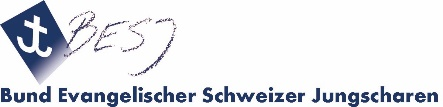 Version: 25.6.21